【2/6】産学官金連携推進フォーラム　参加申込書（第４回とちぎ地域企業応援ネットワーク　全体会）FAXでのお申込み：028-623-3945 メールでのお申込み：kougyou@pref.tochigi.lg.jp栃木県産業労働観光部工業振興課　近藤宛て■２月１日(水)までに、工業振興課近藤宛て、FAXまたはメールにて申し込みください。 ■定員を超え申込みをお受けできない場合のみ、御連絡します。◆ アクセス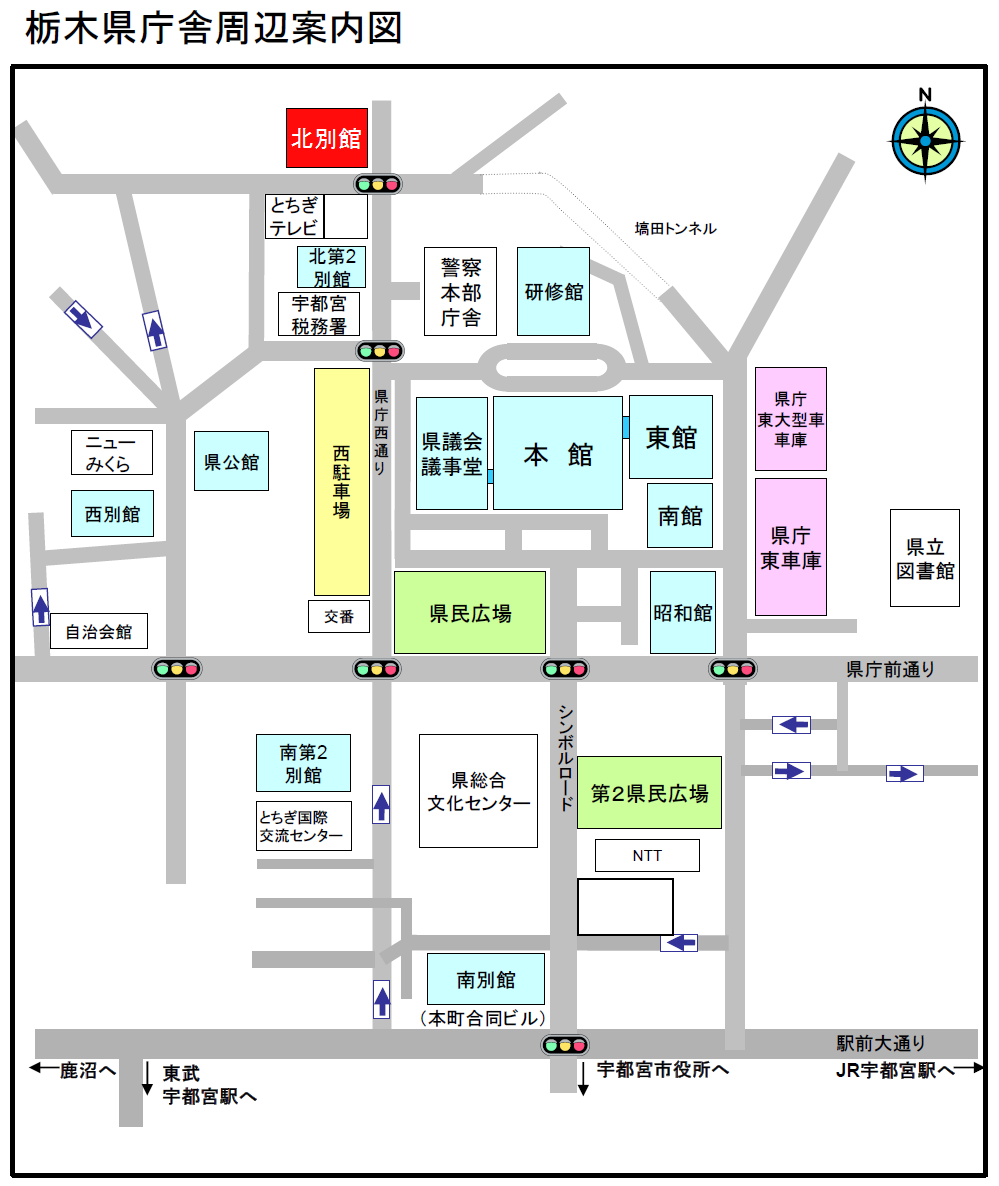 ○フォーラム会場栃木県庁舎北別館　会議室402（〒320-0031 宇都宮市戸祭元町1-25）○駐車場栃木県庁地下駐車場（〒320-8501 宇都宮市塙田1-1-20）企業・団体名担当者連絡先所属・役職 ： 担当者連絡先フリガナ ： 担当者連絡先氏　　　 名 ： 担当者連絡先ＴＥＬ ： ＦＡＸ ： ＦＡＸ ： 担当者連絡先Ｅ－ｍａｉｌ ： 参加者所　属（局・部・課名）所　属（局・部・課名）役　職役　職氏　名氏　名参加者参加者